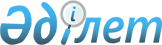 О внесении изменения в приказ Министра юстиции Республики Казахстан от 3 апреля 2002 года № 48 "Об утверждении Инструкции по проведению проверок государственных органов Республики Казахстан органами юстиции по соблюдению законодательства, регулирующего издание, применение, государственную регистрацию и опубликование нормативных правовых актов" и признании утратившими силу некоторых приказов Министра юстиции Республики Казахстан
					
			Утративший силу
			
			
		
					Приказ Министра юстиции Республики Казахстан от 25 сентября 2006 года № 256. Зарегистрирован в Министерстве юстиции Республики Казахстан 12 октября 2006 года № 4420. Утратил силу приказом и.о. Министра юстиции Республики Казахстан от 8 января 2013 года № 6

      Сноска. Утратил силу приказом и.о. Министра юстиции РК от 08.01.2013 № 6.      Руководствуясь  статьей 7 Закона Республики Казахстан "Об органах юстиции",  ПРИКАЗЫВАЮ : 

      1. Внести в  Приказ Министра юстиции Республики Казахстан от 3 апреля 2002 года N 48 "Об утверждении Инструкции по проведению проверок государственных органов Республики Казахстан органами юстиции по соблюдению законодательства, регулирующего издание, применение, государственную регистрацию и опубликование нормативных правовых актов" (зарегистрированный в Реестре государственной регистрации нормативных правовых актов за N 1813, опубликованный в Бюллетене нормативных правовых актов центральных исполнительных и иных государственных органов Республики Казахстан, 2002 год, N 19, ст. 608, с изменениями и дополнениями, внесенными приказами Министра юстиции Республики Казахстан от 8 февраля 2005 года  N 36 "О внесении изменений и дополнений в Приказ Министра юстиции Республики Казахстан от 3 апреля 2002 года N 48 "Об утверждении Инструкции по проведению проверок государственных органов Республики Казахстан органами юстиции по соблюдению законодательства, регулирующего издание, применение, государственную регистрацию и опубликование нормативных правовых актов", зарегистрированный в Реестре государственной регистрации нормативных правовых актов за N 3432, от 8 декабря 2005 года  N 325 "О внесении изменений и дополнений в Приказ Министра юстиции Республики Казахстан от 3 апреля 2002 года N 48 "Об утверждении Инструкции по проведению проверок государственных органов Республики Казахстан органами юстиции по соблюдению законодательства, регулирующего издание, применение, государственную регистрацию и опубликование нормативных правовых актов", зарегистрированный в Реестре государственной регистрации нормативных правовых актов за N 3968, от 4 апреля 2006 года  N 105 "О внесении изменений и дополнения в Приказ Министра юстиции Республики Казахстан от 3 апреля 2002 года N 48 "Об утверждении Инструкции по проведению проверок государственных органов Республики Казахстан органами юстиции по соблюдению законодательства, регулирующего издание, применение, государственную регистрацию и опубликование нормативных правовых актов", зарегистрированный в Реестре государственной регистрации нормативных правовых актов за N 4178), следующее изменение: 

      в преамбуле Инструкции по проведению проверок государственных органов Республики Казахстан органами юстиции по соблюдению законодательства, регулирующего издание, применение, государственную регистрацию и опубликование нормативных правовых актов, утвержденной указанным приказом слова "от 12 декабря 1998 года N 1278 "Об утверждении Правил государственной регистрации нормативных правовых актов центральных исполнительных и иных центральных государственных органов как входящих, так и не входящих в состав Правительства Республики Казахстан, и актов местных представительных и исполнительных органов Республики Казахстан"" заменить словами "от 17 августа 2006 года N 778 "Об утверждении Правил государственной регистрации нормативных правовых актов"". 

      2. Признать утратившими силу приказы Министра юстиции Республики Казахстан: 

      1) от 25 сентября 2002 года  N 142 "Об утверждении Инструкции по подготовке, оформлению и согласованию нормативных правовых актов центральных и местных государственных органов (юридическая техника)" (зарегистрированный в Реестре государственной регистрации нормативных правовых актов за N 1985, опубликованный в Бюллетене нормативных правовых актов центральных исполнительных и иных государственных органов Республики Казахстан, 2002 г., N 41-42, ст. 719); 

      2) от 3 июля 2003 года  N 133 "Об утверждении Правил ведения мониторинга нормативных правовых актов центральных и местных государственных органов" (зарегистрированный в Реестре государственной регистрации нормативных правовых актов за N 2406, опубликованный в Бюллетене нормативных правовых актов центральных исполнительных и иных государственных органов Республики Казахстан, 2003 г., N 25-26, ст. 864.); 

      3) от 12 октября 2004 года  N 291 "О внесении изменений и дополнений в приказ Министра юстиции Республики Казахстан от 25 сентября 2002 года N 142 "Об утверждении Инструкции по подготовке, оформлению и согласованию нормативных правовых актов центральных и местных государственных органов (юридическая техника)", (зарегистрированный в Реестре государственной регистрации нормативных правовых актов за N 3153). 

      3. Департаменту регистрации нормативных правовых актов внести записи в Реестр государственной регистрации нормативных правовых актов, а также направить копии настоящего приказа в Республиканский  центр правовой информации, в территориальные органы юстиции, в  центральные и местные государственные органы. 

      4. Настоящий приказ вводится в действие со дня его государственной регистрации.        Министр 
					© 2012. РГП на ПХВ «Институт законодательства и правовой информации Республики Казахстан» Министерства юстиции Республики Казахстан
				